ΠΑΡΑΡΤΗΜΑ ΙV – Υπόδειγμα Οικονομικής Προσφοράς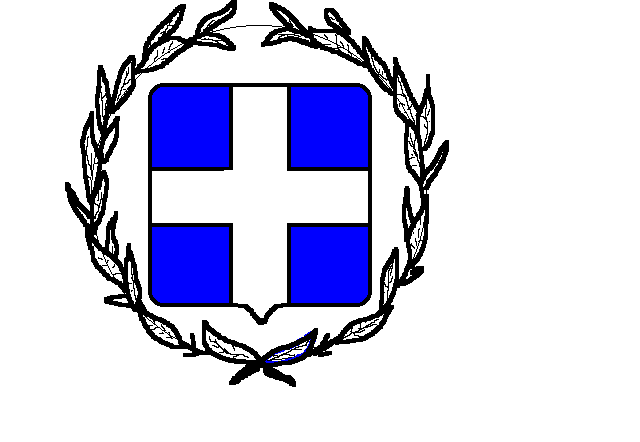 ΕΛΛΗΝΙΚΗ ΔΗΜΟΚΡΑΤΙΑ                                                                             ΠΕΡΙΦΕΡΕΙΑ ΚΕΝΤΡΙΚΗΣ ΜΑΚΕΔΟΝΙΑΣ                                                  ΓΕΝΙΚΗ Δ/ΝΣΗ ΕΣΩΤ. ΟΡΓ/ΣΗΣ ΚΑΙ ΛΕΙΤΟΥΡΓΙΑΣΔΙΕΥΘΥΝΣΗ ΟΙΚΟΝΟΜΙΚΟΥΥΠΟΔ/ΝΣΗ ΟΙΚΟΝΟΜΙΚΟΥ- ΑΝΘΡ. ΠΟΡΩΝΠΕΡΙΦΕΡΕΙΑΚΗΣ ΕΝΟΤΗΤΑΣ ΠΙΕΡΙΑΣΤΜΗΜΑ ΠΡΟΜΗΘΕΙΩΝΥΠΟΔΕΙΓΜΑ ΟΙΚΟΝΟΜΙΚΗΣ ΠΡΟΣΦΟΡΑΣ (Συμπληρώνεται από τον Προμηθευτή)*Toυ Προμηθευτή…………………………………..…...….……...……………Δ/νση……………………………….……..., Πόλη….………..…….…………,Τηλ. ……………………………....…….., Fax………………………………..                                                                                                        (Τόπος – Ημερομηνία)							            Σφραγίδα – 						     Ψηφιακή υπογραφή προσφέροντοςΟδηγίες συμπλήρωσης οικονομικής προσφοράς*Στη στήλη «ΕΝΙΑΙΟ ΠΟΣΟΣΤΟ ΕΚΠΤΩΣΗΣ  (σε ακέραιο αριθμό)» ο υποψήφιος οικονομικός φορέας αναγράφει το ποσοστό έκπτωσης που προσφέρει και το οποίο είναι ενιαίο για της της επιμέρους γραμμές της στήλης «ΕΚΤΙΜΩΜΕΝΗ ΠΡΟΫΠΟΛΟΓΙΣΘΕΙΣΑ ΜΕΓΙΣΤΗ ΤΙΜΗ (άνευ ΦΠΑ)», π.χ. 1% ή 2% κλπ**Στη στήλη «ΠΡΟΣΦΕΡΟΜΕΝΗ ΤΙΜΗ ΑΝΕΥ ΦΠΑ (μετά την εφαρμογή του ενιαίου ποσοστού έκπτωσης……%)» ο υποψήφιος οικονομικός φορέας αναγράφει την προσφερόμενη τιμή που αντιστοιχεί σε κάθε μία γραμμή της στήλης «ΠΕΡΙΓΡΑΦΗ», εφαρμόζοντας στην εκτιμώμενη προϋπολογισθείσα μέγιστη τιμή (άνευ ΦΠΑ) της αντίστοιχης στήλης, το ενιαίο ποσοστό έκπτωσης που προσέφερε, στην προηγούμενη στήλη, π.χ.:*** Στις γραμμές «ΣΥΝΟΛΙΚΗ ΠΡΟΣΦΕΡΟΜΕΝΗ ΤΙΜΗ ΕΠΙ ΤΗΣ ΠΡΟΫΠΟΛΟΓΙΣΘΕΙΣΑΣ ΔΑΠΑΝΗΣ» αναγράφονται οι τιμές που προκύπτουν εφαρμόζοντας το προσφερόμενο ποσοστό έκπτωσης στην συνολική προϋπολογισθείσα δαπάνη της παρούσας σύμβασης, χωρίς και με ΦΠΑ.Α/Α ΤμήματοςΠΕΡΙΓΡΑΦΗΕΚΤΙΜΩΜΕΝΗ ΠΡΟΫΠΟΛΟΓΙΣΘΕΙΣΑ ΜΕΓΙΣΤΗ ΤΙΜΗ (άνευ ΦΠΑ)*ΕΝΙΑΙΟ ΠΟΣΟΣΤΟ ΕΚΠΤΩΣΗΣ (σε ακέραιο αριθμό)**ΠΡΟΣΦΕΡΟΜΕΝΗΤΙΜΗ ΑΝΕΥ ΦΠΑ(μετά την εφαρμογή του ενιαίουποσοστού έκπτωσης……%)**ΠΡΟΣΦΕΡΟΜΕΝΗΤΙΜΗ ΑΝΕΥ ΦΠΑ(μετά την εφαρμογή του ενιαίουποσοστού έκπτωσης……%)1τιμή/ώρα απασχόλησης του προσωπικού για την θανάτωση των ζώων Σημείωση: Με το ποσό αυτό (τιμή/ώρα απασχόλησης) θα αμειφθεί το σύνολο των ατόμων που θα συμμετέχουν στη θανάτωση και όχι μεμονωμένα άτομα. 65,00€2τιμή/km μεταφοράς του σκαπτικού μηχανήματος. Ως μεταφορά του σκαπτικού μηχανήματος νοείται η μετάβασή του από την έδρα του στον τόπο ταφής και στη συνέχεια η επιστροφή στην έδρα του. Σημείωση: ανεξαρτήτως απόστασης, η δαπάνη για τη μεταφορά του σκαπτικού μηχανήματος δε θα κοστολογείται με ποσό μικρότερο των 200€ και μεγαλύτερο των 700€, πλέον ΦΠΑ.10,00€3τιμή/ώρα απασχόλησης του σκαπτικού μηχανήματος για τη διαδικασία ταφής των ζώων. 120,00€4τιμή/m2 πλαστικού φιλμ(ελάχιστο πλάτος 12m)0,90€5τιμή/κιλό ασβέστη0,50€6τιμή/οκτάωρο (ημερομίσθιο) μεταφοράς των πτωμάτων από τον τόπο θανάτωσης στον τόπο ταφής ή καύσης. Σημείωση: Σε περίπτωση που απαιτηθούν περισσότερες από οκτώ ώρες, οι υπερωρίες θα πληρωθούν αναλογικά, δηλαδή κάθε επιπλέον ώρα θα υπολογίζεται ως: τιμή ημερομισθίου ÷ 8, πλέον ΦΠΑ.350,00€7τιμή/Kg ζώου για την περίπτωση καταστροφής των πτωμάτων με καύση. 1,00€8τιμή/m2 επιφάνειας για παροχή εργασιών καθαρισμού και απολύμανσης των χώρων υγειονομικής ταφής, του εξοπλισμού, των μέσων (οχήματα, μηχανήματα κ.τ.λ.) που θα χρησιμοποιηθούν για τη θανάτωση, τη μεταφορά των ζώντων ζώων ή των πτωμάτων, υλικών, αντικειμένων, κ.τ.λ., των προσβεβλημένων ή ύποπτων προσβολής εγκαταστάσεων ή και υγιών εκτροφών, καθ’ υπόδειξη των αρμόδιων κτηνιατρικών αρχών 0,064€***ΣΥΝΟΛΙΚΗ ΠΡΟΣΦΕΡΟΜΕΝΗ ΤΙΜΗ ΕΠΙ ΤΗΣ ΠΡΟΫΠΟΛΟΓΙΣΘΕΙΣΑΣ ΔΑΠΑΝΗΣ ΤΩΝ 217.741,93€ (ΑΝΕΥ ΦΠΑ), εφαρμόζοντας το παραπάνω ενιαίο ποσοστό έκπτωσης***ΣΥΝΟΛΙΚΗ ΠΡΟΣΦΕΡΟΜΕΝΗ ΤΙΜΗ ΕΠΙ ΤΗΣ ΠΡΟΫΠΟΛΟΓΙΣΘΕΙΣΑΣ ΔΑΠΑΝΗΣ ΤΩΝ 217.741,93€ (ΑΝΕΥ ΦΠΑ), εφαρμόζοντας το παραπάνω ενιαίο ποσοστό έκπτωσης***ΣΥΝΟΛΙΚΗ ΠΡΟΣΦΕΡΟΜΕΝΗ ΤΙΜΗ ΕΠΙ ΤΗΣ ΠΡΟΫΠΟΛΟΓΙΣΘΕΙΣΑΣ ΔΑΠΑΝΗΣ ΤΩΝ 217.741,93€ (ΑΝΕΥ ΦΠΑ), εφαρμόζοντας το παραπάνω ενιαίο ποσοστό έκπτωσης***ΣΥΝΟΛΙΚΗ ΠΡΟΣΦΕΡΟΜΕΝΗ ΤΙΜΗ ΕΠΙ ΤΗΣ ΠΡΟΫΠΟΛΟΓΙΣΘΕΙΣΑΣ ΔΑΠΑΝΗΣ ΤΩΝ 217.741,93€ (ΑΝΕΥ ΦΠΑ), εφαρμόζοντας το παραπάνω ενιαίο ποσοστό έκπτωσης***ΣΥΝΟΛΙΚΗ ΠΡΟΣΦΕΡΟΜΕΝΗ ΤΙΜΗ ΕΠΙ ΤΗΣ ΠΡΟΫΠΟΛΟΓΙΣΘΕΙΣΑΣ ΔΑΠΑΝΗΣ ΤΩΝ 217.741,93€ (ΑΝΕΥ ΦΠΑ), εφαρμόζοντας το παραπάνω ενιαίο ποσοστό έκπτωσης***ΣΥΝΟΛΙΚΗ ΠΡΟΣΦΕΡΟΜΕΝΗ ΤΙΜΗ ΕΠΙ ΤΗΣ ΠΡΟΫΠΟΛΟΓΙΣΘΕΙΣΑΣ ΔΑΠΑΝΗΣ ΤΩΝ 270.000,00€ (ΜΕ ΦΠΑ 24%), εφαρμόζοντας το παραπάνω ενιαίο ποσοστό έκπτωσης***ΣΥΝΟΛΙΚΗ ΠΡΟΣΦΕΡΟΜΕΝΗ ΤΙΜΗ ΕΠΙ ΤΗΣ ΠΡΟΫΠΟΛΟΓΙΣΘΕΙΣΑΣ ΔΑΠΑΝΗΣ ΤΩΝ 270.000,00€ (ΜΕ ΦΠΑ 24%), εφαρμόζοντας το παραπάνω ενιαίο ποσοστό έκπτωσης***ΣΥΝΟΛΙΚΗ ΠΡΟΣΦΕΡΟΜΕΝΗ ΤΙΜΗ ΕΠΙ ΤΗΣ ΠΡΟΫΠΟΛΟΓΙΣΘΕΙΣΑΣ ΔΑΠΑΝΗΣ ΤΩΝ 270.000,00€ (ΜΕ ΦΠΑ 24%), εφαρμόζοντας το παραπάνω ενιαίο ποσοστό έκπτωσης***ΣΥΝΟΛΙΚΗ ΠΡΟΣΦΕΡΟΜΕΝΗ ΤΙΜΗ ΕΠΙ ΤΗΣ ΠΡΟΫΠΟΛΟΓΙΣΘΕΙΣΑΣ ΔΑΠΑΝΗΣ ΤΩΝ 270.000,00€ (ΜΕ ΦΠΑ 24%), εφαρμόζοντας το παραπάνω ενιαίο ποσοστό έκπτωσης***ΣΥΝΟΛΙΚΗ ΠΡΟΣΦΕΡΟΜΕΝΗ ΤΙΜΗ ΕΠΙ ΤΗΣ ΠΡΟΫΠΟΛΟΓΙΣΘΕΙΣΑΣ ΔΑΠΑΝΗΣ ΤΩΝ 270.000,00€ (ΜΕ ΦΠΑ 24%), εφαρμόζοντας το παραπάνω ενιαίο ποσοστό έκπτωσηςΑ/Α ΤμήματοςΠΕΡΙΓΡΑΦΗΕΚΤΙΜΩΜΕΝΗ ΠΡΟΫΠΟΛΟΓΙΣΘΕΙΣΑ ΜΕΓΙΣΤΗ ΤΙΜΗ (άνευ ΦΠΑ)*ΕΝΙΑΙΟ ΠΟΣΟΣΤΟ ΕΚΠΤΩΣΗΣ (σε ακέραιο αριθμό)**ΠΡΟΣΦΕΡΟΜΕΝΗΤΙΜΗ ΑΝΕΥ ΦΠΑ(μετά την εφαρμογή του ενιαίουποσοστού έκπτωσης 1%)1Τιμή/ώρα, για τη χρήσηεσκαφέα-φορτωτή JCB στην διαδικασία ταφής των ζώων50,00€1%49,50€